Purpose:  This form is for documenting the inspection of automatic shutoff devices and ball float valves. See PEI/RP1200, Section 7 for inspection procedures. Facility informationTesting information*Use manufacturer’s suggested procedure for determining if auto shutoff device will shut off flow at 95% capacity.** Use manufacturer’s suggested procedure for determining if flow restriction device will restrict flow at 90% capacity.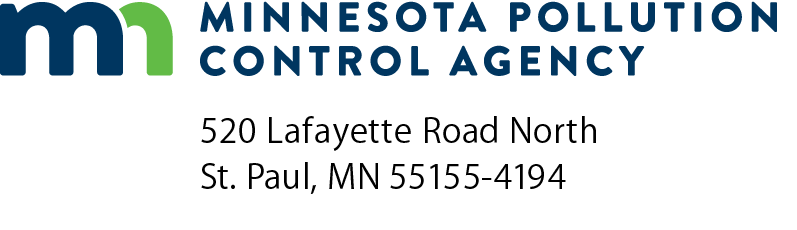 UST overfill equipment inspection formUnderground Storage Tanks (UST) ProgramDoc Type: Compliance CertificationFacility name:Facility name:Facility name:Facility address:Facility address:Facility address:Facility address:Facility ID#:Facility ID#:Facility ID#:City:State:Zip code:Owner name:Owner name:Owner name:Mailing address:Mailing address:Mailing address:Mailing address:Mailing address:City:State:Zip code:Phone:Phone:Fax:Email:1.	Tank number2.	Product stored3.	Tank volume, gallons4.	Tank diameter, inches5.	Overfill device brand6.	Type Auto shutoff Ball float Auto shutoff Ball float Auto shutoff Ball float Auto shutoff Ball float  Auto shutoff Ball float Auto shutoff Ball floatAutomatic shutoff inspection7.	Drop tube removed from the tank? Yes    No Yes    No Yes    No Yes    No Yes    No Yes    No8.	Drop tube and float are free of debris? Yes    No Yes    No Yes    No Yes    No Yes    No Yes    No9.	Float moves freely without binding and poppet moves into flow path? Yes    No Yes    No Yes    No Yes    No Yes    No Yes    No10.	Bypass valve is open and free of blockage (if present)? Yes    No NA Yes    No NA Yes    No  NA Yes    No NA Yes    No NA Yes    No NA11.	Flapper is adjusted to shut off flow at 95% capacity? Yes    No Yes   No Yes   No Yes   No Yes   No Yes   No A “No” in any line 7-11 indicates a failureBall float valve inspection12.	Tank top fittings are vapor tight and leak-free? Yes    No Yes    No Yes    No Yes    No Yes    No Yes    No13.	Ball float cage free of debris? Yes    No Yes    No Yes    No Yes    No Yes    No Yes    No14.	Ball is free of holes and cracks and moves freely in cage? Yes    No Yes    No Yes    No Yes    No Yes    No Yes    No15.	Vent hole in pipe is open and near top of tank? Yes    No Yes    No Yes    No Yes    No Yes    No Yes    No16.	Ball float pipe is proper length to restrict flow at 90% capacity? ** Yes    No Yes    No Yes    No Yes    No Yes    No Yes    NoA “No” in any line 12-16 indicates a failureTest results:Pass FailPass FailPass FailPass FailPass FailPass FailComments:Comments:Comments:Comments:Comments:Testing company name:Tester’s name:Tester’s name:Date (mm/dd/yyyy):Tester’s signature: